Túrakód: K-S_Cs  /  Táv.: 29 km  Szintidő: 1:42 óra, (átlagseb.: 17,06 km/h  /  Frissítve: 2020-10-28Túranév: Kerékpár sprinttáv CsongrádrólRésztávokhoz javasolt rész-szintidők (kerekített adatok, átlagsebességgel kalkulálva):Feldolgozták: Baráth László, Hernyik András, Valkai Árpád, 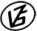 Tapasztalataidat, élményeidet őrömmel fogadjuk! 
(Fotó és videó anyagokat is várunk.)RésztávRésztávRész-szintidőRész-szintidőK-S_Cs_01-rtÖregszőlők harangláb DK - 147-es vasút hídfő NYDNY0:270:27K-S_Cs_02-rt147-es vasút hídfő NYDNY - Rajt-Cél (Dózsa-ház)0:240:51K-S_Cs_03-rtRajt-Cél  (Dózsa-ház) - 147-es vasút hídfő NYDNY0:241:16K-S_Cs_04-rt147-es vasút hídfő NYDNY - Öregszőlők harangláb DK0:271:42